Исполнители плана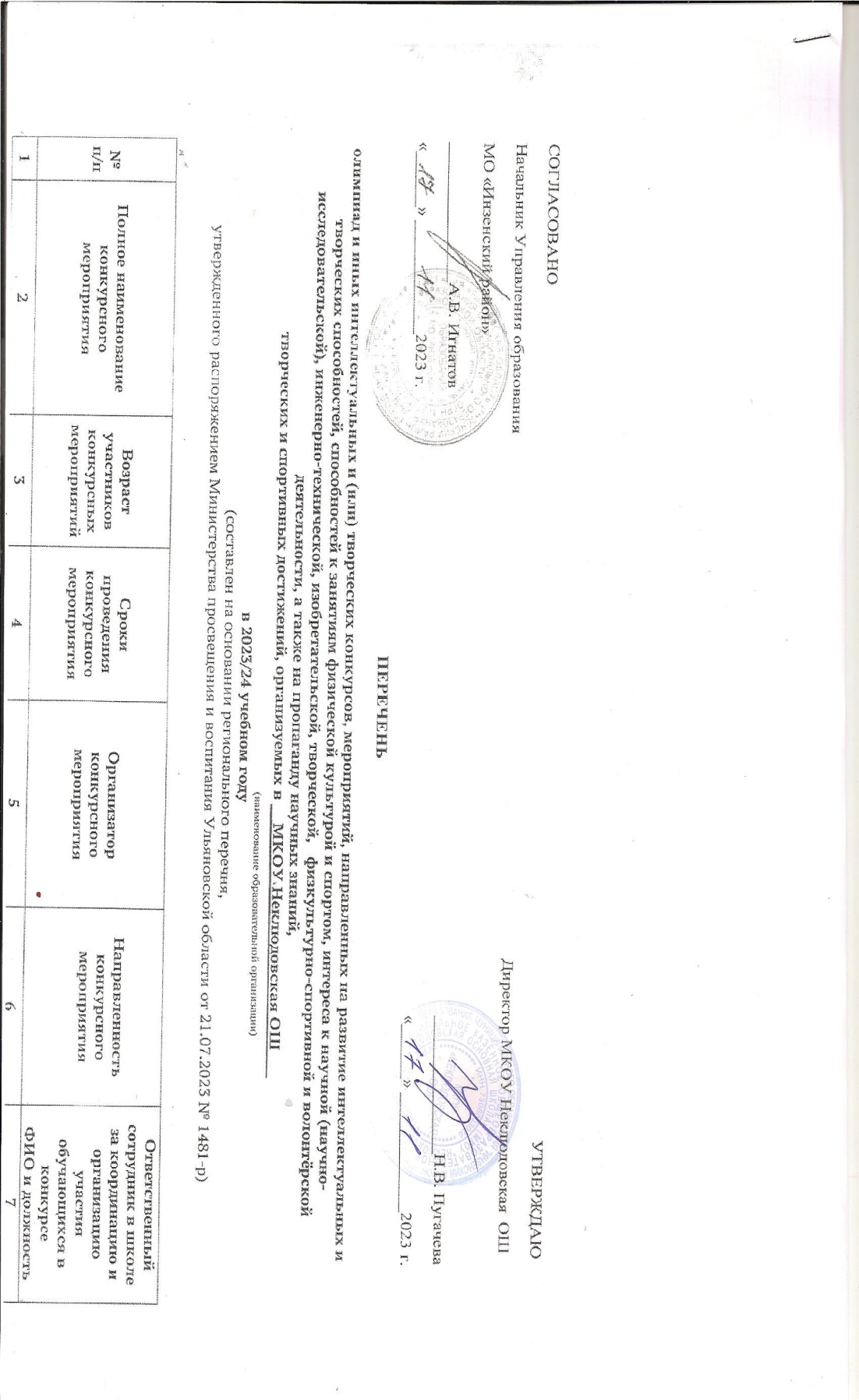 Третий уровень конкурсных мероприятийТретий уровень конкурсных мероприятийТретий уровень конкурсных мероприятийТретий уровень конкурсных мероприятийТретий уровень конкурсных мероприятийТретий уровень конкурсных мероприятий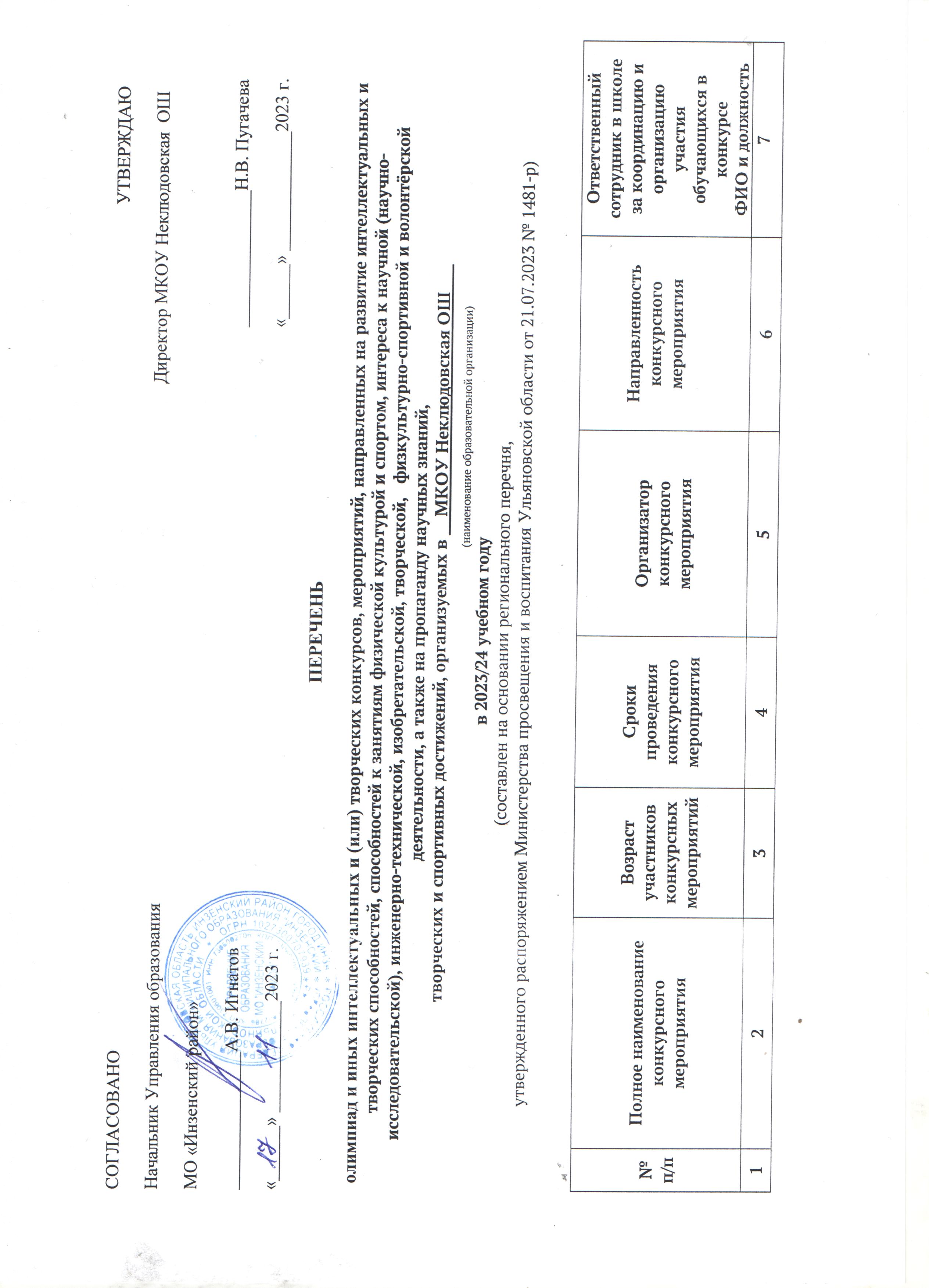 Многопрофильная инженерная олимпиада «Звезда» (техническое направление)13-18 летоктябрь2023 года -март2024 годаОГАНОО «Центр выявления и поддержки одарённых детей в Ульяновской области «Алые паруса»ФГБОУ ВО «Ульяновский государственный университет»ФГБОУ ВО «Ульяновский государственный технический университет»Техническая направленностьФилиппкина С.М., учитель технологии и информатикиРегиональная гуманитарная олимпиада школьников «Умники и умницы Ульяновской области»16-17 летоктябрь2023 года – май2024 годаОГБНОО «Дворец творчества детей 
и молодёжи»Социально-гуманитарная направленностьСёикин В.Н.,Учитель русского языка и литературыРегиональный этап Всероссийского конкурса «Отечество» - областная краеведческая конференция обучающихся «Ульяновская область – край родной»14-17 летноябрь-декабрь2023 годаОГБНОО «Дворец творчества детей 
и молодёжи»Туристско-краеведческая направленностьБуйновская И.А.,Ст.вожатаяРегиональный этап всероссийской олимпиады школьников14-17 летянварь-февраль 2024 годаОГАНОО «Центр выявления и поддержки одарённых детей в Ульяновской области «Алые паруса»Техническая,естественнонаучная,физкультурно-спортивная,художественная, социально-гуманитарная направленностиБуйновская И.А.,Ст.вожатаяРегиональный этап Всероссийской олимпиады по информатике им. М. Келдыша12-15 летфевраль 2024 годаОГАНОО «Центр выявления и поддержки одарённых детей в Ульяновской области «Алые паруса»Центр развития школьников «Код успеха»Техническая направленностьФилиппкина С.М., учитель технологии и информатикиФинал Всероссийской олимпиады по финансовой грамотности, финансовому рынку и защите прав потребителей финансовых услуг для обучающихся 7-8 классов «Финатлон для старшеклассников»13-18 летфевраль –март2024 годаМинистерство просвещения и воспитания Ульяновской области,ОГАНОО «Центр выявления и поддержки одарённых детей в Ульяновской области «Алые паруса»Социально-гуманитарная направленностьБуйновская И.А., ст.вожатаяРегиональный этап Всероссийского конкурса обучающихся общеобразовательных организаций «Ученик года»15-18 летфевраль-март2024Министерство просвещения и воспитания Ульяновской области, ОГАУ «Институт развития образования»Социально-гуманитарная направленностьБуйновская И.А.,Ст.вожатаяВторой уровень конкурсных мероприятийВторой уровень конкурсных мероприятийВторой уровень конкурсных мероприятийВторой уровень конкурсных мероприятийВторой уровень конкурсных мероприятийВторой уровень конкурсных мероприятийОбластной слёт обучающихся «Школа безопасности»13-17 летсентябрь-октябрь2023 годаОГБН ОО «ДТДМ»Туристско-краеведческая направленностьПедагог  физкультуры и ОБЖФилиппкина С.М.Буйновская И.А.Областные соревнованияпо спортивному ориентированию «Золотая стрелка»11-17 летсентябрь-октябрь2023 годаОГБН ОО «ДТДМ»Туристско-краеведческая направленностьПедагог  физкультуры и ОБЖФилиппкина С.М.Буйновская И.А.Региональная олимпиада 
по краеведению14-18 летсентябрь-декабрь 2023 годаОГАНОО «Центр выявления и поддержки одарённых детей в Ульяновской области «Алые паруса»Туристско-краеведческая направленностьБуйновская И.А., ст.вожатаяУниверситетские предметные олимпиады УлГПУ им.
И.Н. Ульянова10-18 летсентябрь 2023 года - апрель2024 годаОГАНОО «Центр выявления и поддержки одарённых детей в Ульяновской области «Алые паруса»ФГБОУ ВО  «Ульяновский государственный педагогический университет 
имени И.Н. Ульянова»Техническая, естественнонаучная, социально-гуманитарная направленностиБуйновская И.А., ст.вожатаяОбластной этнографический фестиваль обучающихся12-17 летоктябрь-ноябрь2023 годаОГБН ОО «ДТДМ»Туристско-краеведческая направленностьБуйновская И.А., ст.вожатаяРегиональный этап Всероссийского конкурса хоровых и вокальных коллективов7 -18 летоктябрь- ноябрь2023 годаОГБН ОО «ДТДМ»Художественная направленностьПедагог музыкиРоманова Е.Н.Региональный этап Всероссийского конкурса «Моя малая Родина: природа, культура, этнос»10-18 летоктябрь-декабрь2023 годаОГБН ОО «ДТДМ»Естественнонаучная направленностьБуйновская И.А., ст.вожатаяВсесибирская олимпиада школьников15-18 летоктябрь -декабрь2023 годаОГАНОО «Центр выявления и поддержки одарённых детей в Ульяновской области «Алые паруса»Техническая,естественнонаучная направленностиБуйновская И.А., ст.вожатаяМногопрофильная инженерная олимпиада «Звезда»,(естественные науки)13-18 летоктябрь2023 года –март2024 годаОГАНОО «Центр выявления и поддержки одарённых детей в Ульяновской области «Алые паруса»ФГБОУ ВО «Южно-Уральский государственный университет»ФГБОУ ВО «Ульяновский государственный университет»,ФГБОУ «Ульяновский государственный технический университет»Естественно-научная,социально-гуманитарнаянаправленностиБуйновская И.А., ст.вожатаяРегиональный хакатон по программированию для обучающихся общеобразовательных организаций10-17 летноября2023 годаМинистерство просвещение и воспитания Ульяновской области,Центр дополнительного образования «Дом научной коллаборации им.Ж.И.Алферова»,Региональный модельный центр дополнительного образованияУльяновской областиОГБН ОО «ДТДМ»Техническая направленностьФилиппкина С.М., учитель технологии и информатикиРегиональный конкурс исследований младших школьников «Малая академия»7-10 летноябрь2023 года-апрель2024 годаМинистерство просвещения и воспитания Ульяновской области,Муниципальное бюджетное общеобразовательное учреждение «Гимназия №34»,ОГАУ «Институт развития образования»Естественно-научная направленностьДмитриева Г.В., учитель начальных классовРегиональный этап Всероссийского конкурса сочинений «Без срока давности»12-18 летдекабрь2023 года-март2024 годаМинистерство просвещения и воспитания Ульяновской областиСоциально-гуманитарная направленностьСёмкин В.Н., учитель русского языка и литературыРегиональный этап конкурса социальных проектов Всероссийской акции «Я – гражданин России»12-17 летдекабрь2023 года -апрель2024 годаОГБН ОО «ДТДМ»Социально-гуманитарная направленностьБуйновская И.А., ст.вожатаяРегиональный этап Всероссийского конкурса в сфере художественного образования «Акварельная палитра»12-18 летянварь–февраль 2024 годаОГАНОО «Центр выявления и поддержки одарённых детей в Ульяновской области «Алые паруса»,Художественная направленностьБуйновская И.А., учитель ИЗОРегиональный этап Всероссийского конкурса исследовательских проектов «Без срока давности»15-18 летфевраль-март2024 годаМинистерство просвещения и воспитания Ульяновской областиСоциально-гуманитарная направленностьБуйновская О.Р., учитель математикиРегиональный этапIV Всероссийского чемпионата по финансовой грамотности – Школьного Кубка по финансовым «боям»12-18 летфевраль-март2024 годМинистерство просвещения и воспитания Ульяновской области,ОГБН ОО «ДТДМ»МБУ ДО города Ульяновска «Детско-юношеский центр «Планета»Социально-гуманитарная направленностьБуйновская И.А., ст. вожатаяМеждународный математический Турнир городов15-18 летфевраль-март2024 годаОГАНОО «Центр выявления и поддержки одарённых детей в Ульяновской области «Алые парусаТехническая направленностьБуйновская О.Р., учитель математикиРегиональный этап Интеллектуальной Олимпиады Приволжского федерального округа среди школьниковРобототехника14-18 летмарт-апрель 2024 годаАНО ДО  «Детский технопарк «Кванториум»Техническая направленностьБуйновская О.Р., учитель математикиРегиональный этап Интеллектуальной Олимпиады Приволжского федерального округа среди школьниковПрограммирование14-18 летмарт-апрель 2024 годаАНО ДО  «Агентство технологического развития Ульяновской области»,Центр цифрового образования детей «IT-куб»Техническая направленностьБуйновская О.Р., учитель математикиРегиональный этап Большой всероссийский фестиваль детского и юношеского творчества, в том числе для детей с ограниченными возможностями здоровья7-17 летмарт – май 2024 годаОГБН ОО«ДТДМХудожественная направленностьПедагог ИЗОРоманова Е.Н.Региональная олимпиада по биологии: «Мир биологических наук»14-17 летапрель2024 годаМинистерство просвещения и воспитания Ульяновской области,Центр дополнительного образования «Дом научной коллаборации им.Ж.И.Алферова»,Региональный модельный центр дополнительного образованияУльяновской областиОГБН ОО «ДТДМ»Естественно-научная направленностьФилиппкина С.М., учитель биологииОлимпиада для 4-8 классов «Алые паруса»10-13 летапрель-июнь2024 годаОГАНОО «Центр выявления и поддержки одарённых детей в Ульяновской области «Алые парусаТехническая,социально-гуманитарная направленностиБуйновская И.А.,ст.вожатаяРегиональный этап Всероссийского конкурса юных инспекторов движения «Безопасное колесо»10-12 летмай2024 годаОГБН ОО«ДТДМСоциально-гуманитарная направленностьБуйновская И.А.,ст.вожатаяПервый уровень конкурсных мероприятийПервый уровень конкурсных мероприятийПервый уровень конкурсных мероприятийПервый уровень конкурсных мероприятийПервый уровень конкурсных мероприятийПервый уровень конкурсных мероприятийКонкурс театрального творчества среди обучающихся 6-11 классов общеобразовательных организаций Ульяновской области«Листая страницы истории Симбирско-Ульяновского края».13-17 летсентябрь-ноябрь2023 годаОГАУ «Институт развития образования»,Патриотическое,духовно-нравственноевоспитаниеБуйновская И.А.,ст.вожатаяРегиональный этапIV Всероссийского чемпионата по финансовой грамотности – Школьного Кубка по бизнес«боям»12-18 летоктябрь2023 годаМинистерство просвещения и воспитания Ульяновской области,ОГБН ОО«ДТДМ,МБУДО города Ульяновска «Детско-юношеский центр «Планета»Социально-гуманитарнаянаправленностьБуйновская И.А.,ст.вожатаяРегиональный этап Всероссийского конкурса экологических рисунков5-18 летоктябрь2023 года – март2024 годаОГБН ОО«ДТДМЕстественнонаучная,художественная направленностиПедагог ИЗОБуйновская И.А.Открытый областной конкурс на знание государственной символики Российской Федерации и Ульяновской области «Овеянные славою флаг наш и герб»7-17 летоктябрь2023 года- январь2024 годаОГБН ОО«ДТДМТуристско-краеведческая направленностьБуйновская И.А.,ст.вожатаяОбластной конкурс детского рисунка «Мама – это значит нежность»5-13 летноябрь2023 годаОГБН ОО«ДТДМХудожественная направленностьПедагог ИЗОБуйновская И.А.Конкурс «Красный тюльпан» в рамкахобластной акции12-18 летноябрь- декабрь2023 годаМинистерство просвещения и воспитания Ульяновской области, Государственное учреждение здравоохранения «Областной центр профилактики и борьбы со СПИД»Социально-гуманитарнаянаправленностьБуйновская И.А.,ст.вожатаяФестиваль школьных театров «Сказки народов России и мира»6-18 летноябрь-декабрь2023 годаМинистерство просвещения и воспитания Ульяновской области,МБОУ Средняя школа № 1 р.п. Кузоватово Кузоватовского района Ульяновской области,ОГБН ОО«ДТДМХудожественнаянаправленностьБуйновская И.А.,ст.вожатаяОбластные краеведческие чтения «Ульяновская область – прошлое, настоящее, будущее»12-17 летдекабрь2023 года - январь2024 годаОГБН ОО«ДТДМТуристско-краеведческая направленностьБуйновская И.А.,ст.вожатаяОбластной конкурс творческих работ обучающихся «Моя семейная реликвия»7-17 летянварь-апрель2024 годаОГБН ОО«ДТДМТуристско-краеведческая направленностьБуйновская И.А.,ст.вожатаяРегиональный этап Международного конкурса-фестиваля декоративно-прикладного творчества «Пасхальное яйцо 2024»6-17 летфевраль– март2024 годаОГБН ОО«ДТДМХудожественная направленностьПедагог ИЗОРоманова Е.Н.Региональный этап Всероссийского фестиваля краеведческих объединений «Краефест»10-17 летфевраль - май2024 годаОГБН ОО«ДТДМТуристско-краеведческая направленностьБуйновская И.А.,ст.вожатаяРегиональный этап общественного проекта Приволжского федерального округа «Герои Отечества» - областной конкурс музеев «Герои Отечества»12-17 летфевраль-июнь2024 годаОГБН ОО«ДТДМТуристско-краеведческая направленностьБуйновская И.А.,ст.вожатаяОбластная дистанционная интернет-олимпиада по экологии «Эко-Олимп 2023»14-18 летмарт2024 годаОГБН ОО«ДТДМестественнонаучнаяБуйновская И.А.,ст.вожатаяФестиваль детского творчества «Симбирско-Ульяновский край: радуга над Волгой».7-18 летапрель-июнь2024 годаОГАУ «Институт развития образования»,Муниципальное общеобразовательное учреждение средняя школа с. Кивать имени доктора технических наук А.И. Фионова Кузоватовского района Ульяновской областиПоликультурное, гражданско-патриотическое воспитаниеПедагог ИЗО Буйновская И.А.Открытый экологический фестиваль «Чистота родного края»7-17 летапрель-декабрь2024 годаОГАНОО «Центр выявления и поддержки одарённых детей в Ульяновской области «Алые паруса Муниципальное МБОУ «Средняя школа №72 с углублённым изучением отдельных предметов»Естественнонаучная направленностьБуйновская И.А.,ст.вожатаяКонкурс исследовательских работ и творческих проектов по духовно-нравственному воспитанию школьников «Доброта спасет мир».7-15 летмай-июнь 2024 годаОГАУ «Институт развития образования»,Муниципальное общеобразовательное учреждение гимназия № 44 им. Деева В.Н.Духовно-нравственноевоспитаниеБуйновская И.А.,ст.вожатаяРегиональный конкурс по профилактике детского дорожно-транспортного травматизма «Мы – мы за дорожную безопасность»8-14 летиюнь- сентябрь 2024 годаМинистерство просвещения и воспитания Ульяновской области,ОГБН ОО«ДТДМСоциально-гуманитарнаянаправленностьБуйновская И.А.,ст.вожатаяРегиональный этап Всероссийского конкурса творческих, проектных и исследовательских работ учащихся «#ВместеЯрче»6-17 лет.июнь - октябрь2024 годаОГБН ОО«ДТДМ»Художественная направленностьПедагог ИЗОДмитриева Г.В.Должность  Ст. вожатая____________________________подпись    Буйновская И.А.